Covering Outlines with Pattern Blocks Behaviours/StrategiesCovering Outlines with Pattern Blocks Behaviours/StrategiesCovering Outlines with Pattern Blocks Behaviours/StrategiesStudent randomly places blocks on the outline with no thought to the lines shown.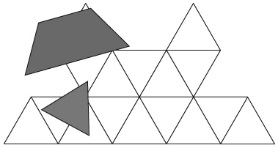 Student attempts to place the blocks without going over the lines. 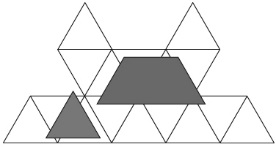 Student has difficulty seeing shapes other than triangles in the outline.“I don’t see where the yellow block can fit.”Observations/DocumentationObservations/DocumentationObservations/DocumentationStudent always tries to place the blocks in an upright position.  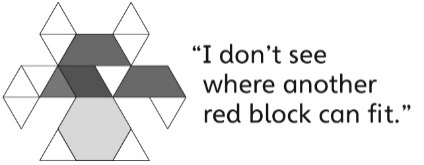 Student fits blocks within the lines to fill the outline, but thinks there is only one way to fill it. 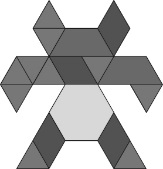 Student fits blocks within the lines to fill the outline and realizes there are many ways to fill it. Observations/DocumentationObservations/DocumentationObservations/Documentation